5 ujjas mese1. Olvassuk el a mesét. Varga Zoltán Zsolt: Erdei Cipelke  8. o.2. Foglaljuk össze 5 mondatban a mese tartalmát.3. 5 ujjas kirakó. Hajtsuk középen ketté, ragasszuk össze, majd daraboljuk szét. Ha helyes sorrendbe rakjuk össze, Medvenc képét kapjuk.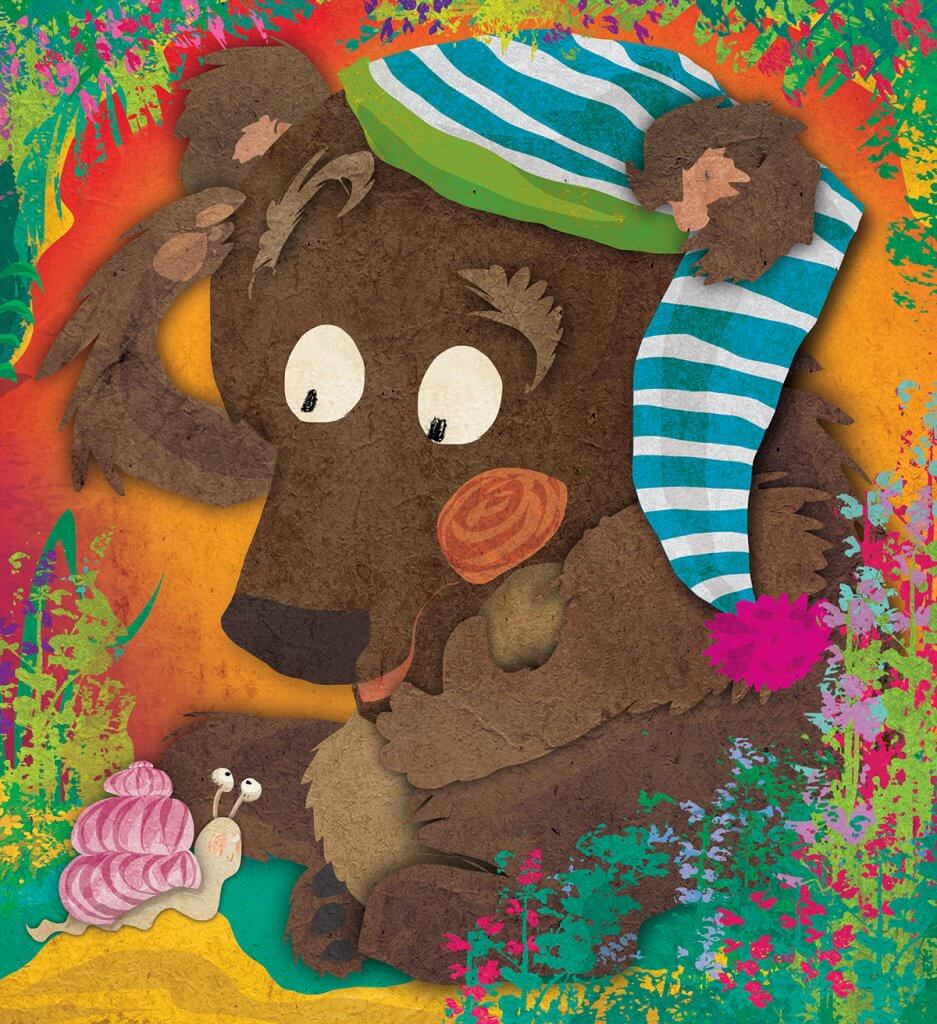 A csiga indítványozta, hogy kenjék be az erdei utakat tapétaragasztóval.A polgármester összehívta az erdei tanácsot.Borzas javasolta, hogy legyen több megálló erdő szerte.Borzas megszervezi az erdei közlekedést.Az Erdei Cipelke segítségével mindenki utazhat.